Nom : Euclide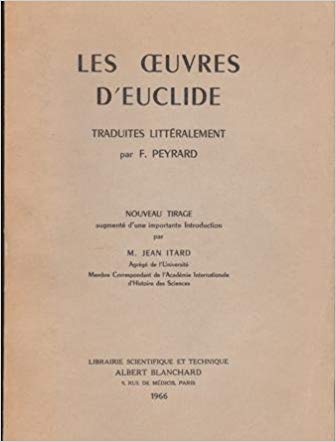 Son ami : Claude PtoléméePériode de temps : 300 ans avant Jésus ChristNationalité : Grèce antiqueŒuvre : Les éléments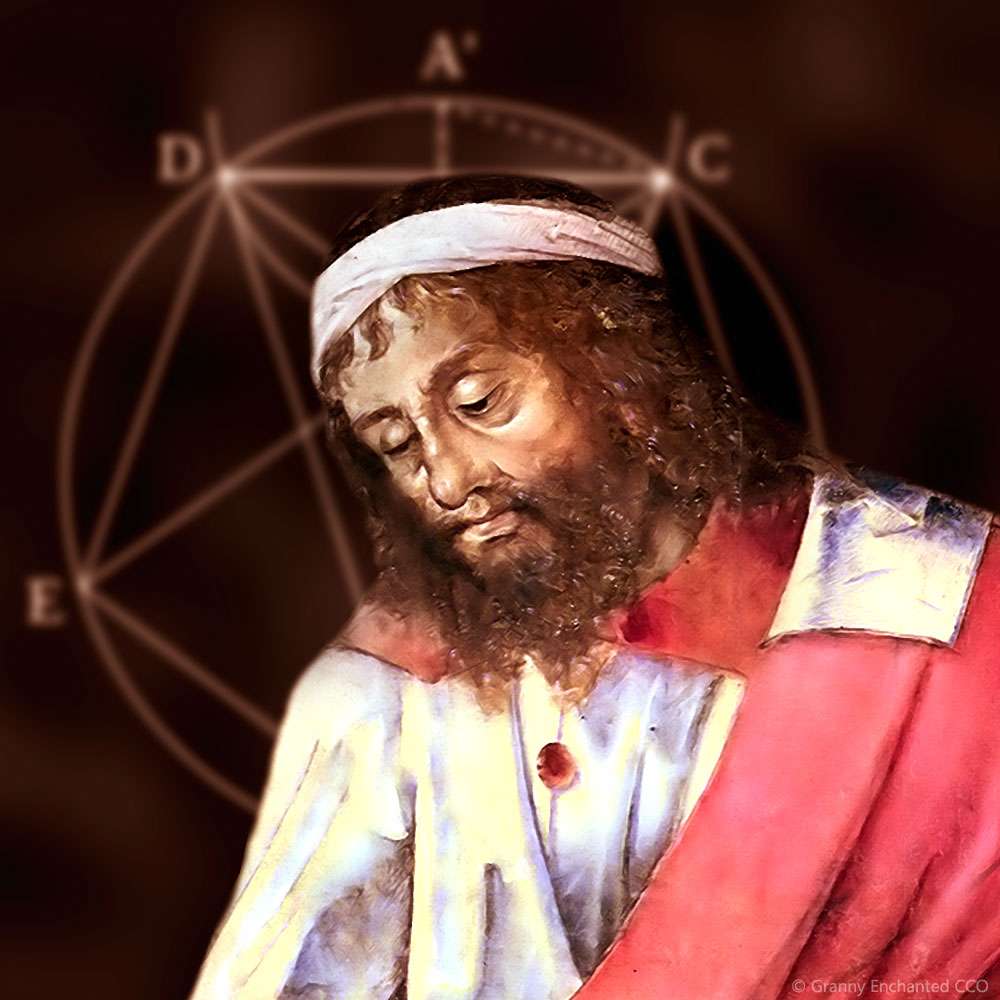 Ça parle de : arithmétique 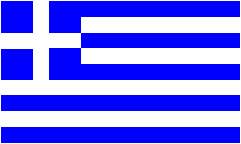 